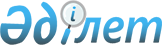 Мәртөк ауданы Жайсаң ауылдық округі Жанатан ауылының көшесін қайта атау туралыАқтөбе облысы Мәртөк ауданы Жайсаң ауылдық округі әкімінің 2021 жылғы 8 желтоқсандағы № 10 шешімі. Қазақстан Республикасының Әділет министрлігінде 2021 жылғы 15 желтоқсанда № 25807 болып тіркелді
      Қазақстан Республикасының "Қазақстан Республикасының әкімшілік-аумақтық құрылысы туралы" Заңының 14-бабы 4) тармақшасына, Қазақстан Республикасының "Қазақстан Республикасындағы жергілікті мемлекеттік басқару және өзін-өзі басқару туралы" Заңының 35 бабына сәйкес, Жанатан ауылы тұрғындарының пiкiрiн ескере отырып және Ақтөбе облысы әкімдігі жанындағы облыстық ономастика комиссиясының 2021 жылғы 26 наурыздағы № 1 қорытындысы негізінде, ШЕШТІМ:
      1. Мәртөк ауданы Жайсаң ауылдық округі Жанатан ауылының "Шаруа" көшесі - "Жерұйық" көшесі болып қайта аталсын.
      2. Осы шешімнің орындалуын бақылауды өзіме қалдырамын.
      3. Осы шешім оның алғашқы ресми жарияланған күнінен бастап қолданысқа енгізіледі.
					© 2012. Қазақстан Республикасы Әділет министрлігінің «Қазақстан Республикасының Заңнама және құқықтық ақпарат институты» ШЖҚ РМК
				
      Жайсаң ауылдық округінің әкімі 

Б. Коптлеуов
